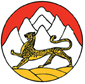 СОБРАНИЕ ПРЕДСТАВИТЕЛЕЙБУРОНСКОГО СЕЛЬСКОГО ПОСЕЛЕНИЯАЛАГИРСКОГО МУНИЦИПАЛЬНОГО РАЙОНАРЕСПУБЛИКИ СЕВЕРНАЯ ОСЕТИЯ-АЛАНИЯРЕШЕНИЕот  «28» декабря  2022 года                                                                           № 5     			        п. БуронО БЮДЖЕТЕ БУРОНСКОГО СЕЛЬСКОГО ПОСЕЛЕНИЯ НА 2023 ГОД И ПЛАНОВЫЙ ПЕРИОД 2024 И 2025 ГОДОВ 1. Утвердить основные характеристики бюджета Буронского сельского поселения (далее – бюджет поселения) на 2023 год:прогнозируемый общий объем доходов бюджета поселения в сумме 1810,4 тыс. рублей с учетом средств, получаемых из республиканского и районного бюджетов по разделу «Безвозмездные поступления» в сумме 1706,4 тыс. рублей;общий объем расходов бюджета поселения в сумме 1810,4 тыс. рублей;прогнозируемый дефицит бюджета поселения в сумме 0,0 тыс. рублей. 2. Утвердить основные характеристики бюджета Буронского сельского поселения на 2024 год и на 2025 год:прогнозируемый общий объем доходов бюджета поселения на 2024 год в сумме 1815,4 тыс. рублей с учетом средств, получаемых из республиканского и районного бюджетов по разделу «Безвозмездные поступления» в сумме 1711,4 тыс. рублей, и на 2025 год в сумме 1819,5 тыс. рублей с учетом средств получаемых из республиканского и районного бюджетов по разделу «Безвозмездные поступления» в сумме 1715,5 тыс. рублей.общий объем расходов бюджета поселения на 2024 год в сумме 1815,4 тыс. рублей, в том числе условно утвержденные расходы в сумме 42,36 тыс. рублей, и на 2025 год в сумме 1819,5 тыс. рублей, в том числе условно утвержденные расходы в сумме 90,98 тыс. рублей. прогнозируемый дефицит бюджета поселения на 2023 год в сумме 0,0 тыс. рублей, прогнозируемый дефицит бюджета поселения на 2024 год в сумме 0,0 тыс.  рублей.1. В соответствии с частью 2 статьи 1841 Бюджетного кодекса Российской Федерации утвердить нормативы зачисления доходов в бюджет поселения на 2023 год и на плановый период 2024 и 2025 годов согласно приложению 1 к настоящему Решению.2. Утвердить доходы бюджета поселения на 2023 год и на плановый период 2024 и 2025 годов согласно приложению 2 к настоящему Решению.1. Утвердить общий объем бюджетных ассигнований на исполнение публичных нормативных обязательств на 2023 год в сумме 273,0 тыс. рублей, на 2024 год в сумме 273,0 тыс. рублей и на 2025 год в сумме 273,0 тыс. рублей.2. Утвердить распределение бюджетных ассигнований по разделам и подразделам, целевым статьям (муниципальным программам и непрограммным направлениям деятельности), группам и подгруппам видов расходов классификации расходов бюджета поселения на 2023 год и плановый период 2024 и 2025 годов согласно приложению 3 к настоящему Решению.3. Утвердить в составе расходов бюджета поселения резервный фонд на 2023 год в сумме 0,0 тыс. рублей, на 2024 год в сумме 0,0 тыс. рублей, на 2025 год в сумме 0,0 тыс. рублей.          4. Установить, что приоритетными расходами бюджета поселения являются расходы на:оплату труда и начисления на выплаты по оплате труда;социальное обеспечение населения;оплату коммунальных услуг и услуг связи.Органы местного самоуправления поселения не вправе принимать решения, приводящие к увеличению в 2023 году и плановом периоде 2024 и 2025 годов численности:муниципальных служащих и работников учреждений и организаций бюджетной сферы.Утвердить источники финансирования дефицита бюджета поселения на 2023 год и плановый период 2024 и 2025 год согласно приложению 4 к настоящему Решению.Установить:1) верхний предел муниципального долга по долговым обязательствам по состояниюна 1 января 2023 года в сумме 0,0 тыс. рублей, в т.ч. по муниципальным гарантиям в валюте Российской Федерации в сумме 0,0 тыс. рублей;на 1 января 2024 года в сумме 0,0 тыс. рублей, в т.ч. по муниципальным гарантиям в валюте Российской Федерации в сумме 0,0 тыс. рублей;на 1 января 2025 года в сумме 0,0 тыс. рублей, в т.ч по муниципальным гарантиям в валюте Российской Федерации в сумме 0,0 тыс. рублей.        2) программу муниципальных внутренних заимствований на 2023 год и плановый период 2024 и 2025 годов согласно приложению 5 к настоящему Решению;3) программу муниципальных гарантий на 2023 год и плановый период 2024 и 2025 годов согласно приложению 6 к настоящему Решению.1. Установить в соответствии с пунктом 3 статьи 217 Бюджетного кодекса Российской Федерации следующие основания для внесения в 2023 году изменений в показатели сводной бюджетной росписи бюджета поселения, связанные с особенностями исполнения бюджета поселения и (или) перераспределения бюджетных ассигнований между главными распорядителями средств бюджета поселения:изменение функций и полномочий главных распорядителей (распорядителей), получателей бюджетных средств, а также в связи с передачей муниципального имущества; исполнение судебных актов, предусматривающих обращение взыскания на средства бюджета поселения и (или) предусматривающих перечисление этих средств в счет оплаты судебных издержек, увеличения подлежащих уплате казенным учреждением сумм налогов, сборов, пеней, штрафов, а также социальных выплат (за исключением выплат, отнесенных к публичным нормативным обязательствам), установленных законодательством Российской Федерации;изменение бюджетной классификации расходов бюджетов.2. Установить, что остатки средств бюджета поселения  
на 1 января 2023 года в размере не более одной двенадцатой общего объема расходов бюджета поселения текущего финансового года направляются на покрытие временных кассовых разрывов, возникающих в ходе исполнения бюджета поселения в текущем финансовом году.3. Установить, что не использованные по состоянию на 1 января 2023 года остатки межбюджетных трансфертов, предоставленных из республиканского бюджета Республики Северная Осетия – Алания бюджету поселения в форме субвенций, субсидий, иных межбюджетных трансфертов, имеющих целевое назначение, подлежат возврату в республиканский бюджет Республики Северная Осетия – Алания в течение первых 10 рабочих дней 2023 года.1. Установить, что в 2023 году в случаях, предусмотренных настоящей статьей, Управление Федерального казначейства Республики Северная Осетия - Алания в соответствии со статьей 2202 Бюджетного кодекса при осуществлении им отдельных функций АМС Буронского сельского посеселения осуществляет казначейское сопровождение средств в валюте Российской Федерации, указанных в части 2 (с учетом положений части 3) настоящей статьи (далее - целевые средства).При казначейском сопровождении операции с целевыми средствами осуществляются на казначейском счете для осуществления и отражения операций с денежными средствами участников казначейского сопровождения, открытом АМС Буронского сельского посеселения в Управлении Федерального казначейства Республики Северная Осетия - Алания, и отражаются на лицевых счетах, открытых в Управлении Федерального казначейства Республики Северная Осетия - Алания в порядке, установленном Министерством финансов Российской Федерации.При казначейском сопровождении целевых средств Управление Федерального казначейства Республики Северная Осетия - Алания осуществляет санкционирование расходов, источником финансового обеспечения которых являются целевые средства, в порядке, установленном Министерством финансов Российской Федерации.2. Установить, что в соответствии со статьей 24226 Бюджетного кодекса Российской Федерации казначейскому сопровождению подлежат:расчеты по муниципальным контрактам о поставке товаров, выполнении работ, оказании услуг на сумму 50 000,0 тыс. рублей и более, источником финансового обеспечения исполнения которых являются средства, предоставляемые из бюджета муниципального образования Алагирский район;расчеты по контрактам (договорам) о поставке товаров, выполнении работ, оказании услуг на сумму 50 000,0 тыс. рублей и более, заключаемым муниципальными бюджетными и автономными учреждениями, источником финансового обеспечения которых являются субсидии, предоставляемые в соответствии с абзацем вторым пункта 1 статьи 781  и статьей 782 Бюджетного кодекса Российской Федерации;бюджетные инвестиции, предоставляемые юридическим лицам, из бюджета муниципального образования по договорам о предоставлении бюджетных инвестиций в соответствии со статьей 80 Бюджетного кодекса Российской Федерации;расчеты по контрактам (договорам) о поставке товаров, выполнении работ, оказании услуг на сумму 5 000,0 тыс. рублей и более, заключаемым исполнителями и соисполнителями в рамках исполнения указанных в абзацах втором - четвертом настоящей части муниципальных контрактов (договоров), договоров о предоставлении бюджетных инвестиций.3. Положения части 2 настоящей статьи не распространяются на средства, предоставляемые на основании муниципальных контрактов (договоров, соглашений), заключаемых в целях приобретения услуг связи по приему, обработке, хранению, передаче, доставке сообщений электросвязи или почтовых отправлений, коммунальных услуг, электроэнергии, гостиничных услуг, услуг по организации и осуществлению перевозки грузов и пассажиров железнодорожным транспортом общего пользования, авиационных и железнодорожных билетов, билетов для проезда городским и пригородным транспортом, подписки на периодические издания, аренды, осуществления работ по переносу (переустройству, присоединению) принадлежащих юридическим лицам инженерных сетей, коммуникаций, сооружений, проведения государственной экспертизы проектной документации и результатов инженерных изысканий в соответствии с законодательством Российской Федерации о градостроительной деятельности, осуществления страхования в соответствии со страховым законодательством, услуг по приему платежей от физических лиц, осуществляемых платежными агентами.Настоящее Решение вступает в силу c момента его официального опубликования и начинает действовать с 1 января 2023 года.Глава  Буронского сельского поселения				        Э.К. БагаевСтатья 1.Основные характеристики бюджета на 2023 год и на плановый период 2024 и 2025 годовСтатья 2.Доходы бюджета Буронского сельского поселения на 2023 год и плановый период 2024 и 2025 годовСтатья 3.Бюджетные ассигнования бюджета поселения на 2023 год и плановый период 2024 и 2025 годовСтатья 4.Особенности использования бюджетных ассигнований на обеспечение деятельности муниципальных служащих и работников казённых учрежденийСтатья 5.Источники финансирования дефицита бюджета поселения в 2023 годуСтатья 6.Управление муниципальным долгомСтатья 7.Особенности исполнения бюджета поселения в 2023 годуСтатья 8.Особенности использования средств бюджета, предоставляемых участникам казначейского сопровождения Статья 9.Вступление в силу настоящего РешенияНормативы зачисления доходов в бюджет поселения на 2023 год и плановый период 2024 и 2025 годов Нормативы зачисления доходов в бюджет поселения на 2023 год и плановый период 2024 и 2025 годов Нормативы зачисления доходов в бюджет поселения на 2023 год и плановый период 2024 и 2025 годов Код бюджетной классификации            Российской ФедерацииНаименование доходав процентах1 01 00000 00 0000 000НАЛОГИ НА ПРИБЫЛЬ, ДОХОДЫ1 01 02000 01 0000 110Налог на доходы физических лиц (взимаемого на территориях сельских поселений)21 05 00000 00 0000 000НАЛОГИ НА СОВОКУПНЫЙ ДОХОД1 05 01000 00 0000 110  Налог,   взимаемый    в    связи    с                                  применением упрощенной системы налогообложения 1 05 01010 01 0000 110Налог, взимаемый с налогоплательщиков, выбравших в качестве объекта налогообложения  доходы201 05 01011 01 0000 110Налог, взимаемый с налогоплательщиков, выбравших в качестве объекта налогообложения  доходы201 05 01012 01 0000 110Налог, взимаемый с налогоплательщиков, выбравших в качестве объекта налогообложения  доходы (за налоговые периоды, истекшие до 1 января 2011 года)201 05 01020 01 0000 110Налог, взимаемый с налогоплательщиков, выбравших в качестве объекта налогообложения доходы, уменьшенные на величину расходов201 05 01021 01 0000 110Налог, взимаемый с налогоплательщиков, выбравших в качестве объекта налогообложения доходы, уменьшенные на величину расходов201 05 01022 01 0000 110Налог, взимаемый с налогоплательщиков, выбравших в качестве объекта налогообложения доходы, уменьшенные на величину расходов (за налоговые периоды, истекшие до 1 января 2011 года)201 05 03000 01 0000 110Единый сельскохозяйственный налог1 05 03010 01 0000 110Единый сельскохозяйственный налог (взимаемого на территориях сельских поселений)301 05 03020 01 0000 110Единый сельскохозяйственный налог (за налоговые периоды, истекшие до 1 января 2011 года) (взимаемого на территориях сельских поселений)301 06 00000 00 0000 000 НАЛОГИ НА ИМУЩЕСТВО1 06 01030 10 0000 110Налог на имущество физических лиц, взимаемый по ставкам, применяемым к объектам налогообложения, расположенным в границах сельских поселений1001 06 06033 10 0000 110Земельный налог с организаций, обладающих земельным участком, расположенным в границах сельских поселений1001 06 06043 10 0000 110Земельный налог с физических лиц, обладающих земельным участком, расположенным в границах сельских поселений1001 08 00000 00 0000 000ГОСУДАРСТВЕННАЯ ПОШЛИНА1 08 04020 01 0000 110Государственная пошлина за совершение нотариальных действий должностными лицами органов местного самоуправления, уполномоченными в соответствии с законодательными актами Российской Федерации на совершение нотариальных действий1001 08 07175 01 0000 110Государственная пошлина за выдачу органом местного самоуправления поселения специального разрешения на движение по автомобильным дорогам транспортных средств, осуществляющих перевозки опасных, тяжеловесных и (или) крупногабаритных грузов, зачисляемая в бюджеты поселений1001 09 00000 00 0000 000ЗАДОЛЖЕННОСТЬ И ПЕРЕРАСЧЕТЫ ПО ОТМЕНЕННЫМ НАЛОГАМ, СБОРАМ И ИНЫМ ОБЯЗАТЕЛЬНЫМ ПЛАТЕЖАМ1 09 04053 10 0000 110Земельный налог (по обязательствам, возникшим до 1 января 2006 года), мобилизуемый на территориях сельских поселений1001 11 00000 00 0000 000ДОХОДЫ ОТ ИСПОЛЬЗОВАНИЯ ИМУЩЕСТВА, НАХОДЯЩЕГОСЯ В ГОСУДАРСТВЕННОЙ И МУНИЦИПАЛЬНОЙ СОБСТВЕННОСТИ1 11 05025 10 0000 120Доходы, получаемые в виде арендной платы, а также средства от продажи права на заключение договоров аренды за земли, находящиеся в собственности сельских поселений (за исключением земельных участков муниципальных бюджетных и автономных учреждений)1001 11 05026 10 0000 120Доходы, получаемые в виде арендной платы за земельные участки, которые расположены в границах сельских поселений, находятся в федеральной собственности и осуществление полномочий по управлению и распоряжению которыми передано органам государственной власти субъектов Российской Федерации, а также средства от продажи права на заключение договоров аренды указанных земельных участков501 11 05035 10 0000 120Доходы от сдачи в аренду имущества, находящегося в оперативном управлении органов управления сельских поселений и созданных ими учреждений (за исключением имущества муниципальных бюджетных и автономных учреждений)1001 11 09045 10 0000 120Прочие поступления от использования имущества, находящегося в собственности сельских поселений (за исключением имущества муниципальных бюджетных и автономных учреждений, а также имущества муниципальных унитарных предприятий, в том числе казенных)1001 13 00000 00 0000 000ДОХОДЫ ОТ ОКАЗАНИЯ ПЛАТНЫХ УСЛУГ (РАБОТ) И КОМПЕНСАЦИИ ЗАТРАТ ГОСУДАРСТВА1 13 01995 10 0000 130Прочие доходы от оказания платных услуг (работ) получателями средств бюджетов сельских поселений1001 14 00000 00 0000 000ДОХОДЫ ОТ ПРОДАЖИ МАТЕРИАЛЬНЫХ И НЕМАТЕРИАЛЬНЫХ АКТИВОВ1 14 02052 10 0000 410Доходы от реализации имущества, находящегося в оперативном управлении учреждений, находящихся в ведении органов управления сельских поселений (за исключением имущества муниципальных бюджетных и автономных учреждений), в части реализации основных средств по указанному имуществу1001 14 02053 10 0000 410Доходы от реализации иного имущества, находящегося в собственности сельских поселений (за исключением имущества муниципальных бюджетных и автономных учреждений, а также имущества муниципальных унитарных предприятий, в том числе казенных), в части реализации основных средств по указанному имуществу1001 14 02052 10 0000 440Доходы от реализации имущества, находящегося в оперативном управлении учреждений, находящихся в ведении органов управления сельских поселений (за исключением имущества муниципальных бюджетных и автономных учреждений), в части реализации материальных запасов по указанному имуществу1001 14 02053 10 0000 440Доходы от реализации иного имущества, находящегося в собственности сельских поселений (за исключением имущества муниципальных бюджетных и автономных учреждений, а также имущества муниципальных унитарных предприятий, в том числе казенных), в части реализации материальных запасов по указанному имуществу1001 14 06025 10 0000 430Доходы от продажи земельных участков, находящихся в собственности сельских поселений (за исключением земельных участков муниципальных бюджетных и автономных учреждений)1001 14 07030 10 0000 410Доходы от продажи недвижимого имущества одновременно с занятыми такими объектами недвижимого имущества земельными участками, которые расположены в границах сельских поселений, находятся в федеральной собственности и осуществление полномочий по управлению и распоряжению которыми передано органам государственной власти субъектов Российской Федерации501 15 00000 00 0000 000АДМИНИСТРАТИВНЫЕ ПЛАТЕЖИ И СБОРЫ1 15 02050 10 0000 140Платежи, взимаемые органами местного самоуправления (организациями) сельских поселений за выполнение определенных функций1001 16 00000 00 0000 000ШТРАФЫ, САНКЦИИ, ВОЗМЕЩЕНИЕ УЩЕРБА1 16 30015 01 0000 140 Денежные взыскания (штрафы) за нарушение правил перевозки крупногабаритных и  тяжеловесных грузов по автомобильным дорогам общего пользования местного значения поселений1001 16 90050 10 0000 140Прочие поступления от денежных взысканий (штрафов) и иных сумм в возмещение ущерба, зачисляемые в бюджеты сельских поселений1001 17 00000 00 0000 000ПРОЧИЕ НЕНАЛОГОВЫЕ ДОХОДЫ1 17 01050 10 0000 180Невыясненные поступления, зачисляемые в бюджеты сельских поселений1001 17 05050 10 0000 180Прочие неналоговые доходы бюджетов сельских поселений100Приложение № 2Приложение № 2Приложение № 2Приложение № 2к решению Собрания представителей к решению Собрания представителей к решению Собрания представителей к решению Собрания представителей Буронского сельского поселенияБуронского сельского поселенияБуронского сельского поселенияБуронского сельского поселения№ 5 от 28.12.2022г.№ 5 от 28.12.2022г.№ 5 от 28.12.2022г.№ 5 от 28.12.2022г.                          Доходы бюджета Буронского сельского поселения на 2023 год                          Доходы бюджета Буронского сельского поселения на 2023 год                          Доходы бюджета Буронского сельского поселения на 2023 год                          Доходы бюджета Буронского сельского поселения на 2023 год                          Доходы бюджета Буронского сельского поселения на 2023 год                          Доходы бюджета Буронского сельского поселения на 2023 годСумма (тыс.руб.)Сумма (тыс.руб.)Сумма (тыс.руб.)Сумма (тыс.руб.)Код бюджетной классификации Российской ФедерацииДОХОДЫ20232024202520251 01 00000 00 0000 000Налоги на прибыль, доходы161616161 01 02000 01 0000 110Налог на доходы физических лиц161616161 01 02010 01 0000 110Налог на доходы физических лиц с доходов, источником которых является налоговый агент, за исключением доходов, в отношении которых исчисление и уплата налога осуществляется в соответствии со статьями 227, 227¹ и 228 Налогового кодекса РФ161616161 05 00000 00 0000 000Налоги на совокупный доход00001 05 01000 00 0000 110Налог, взимаемый в связи с применением упрощенной системы налогообложения00001 05 01010 01 0000 110Налог, взимаемый с налогоплательщиков, выбравших в качестве объекта налогообложения доходы00001 05 01011 01 0000 110Налог, взимаемый с налогоплательщиков, выбравших в качестве объекта налогообложения доходы00001 05 03000 01 0000 110Единый сельскохозяйственный налог00001 05 03010 01 0000 110Единый сельскохозяйственный налог00001 06 00000 00 0000 000Налоги на имущество888888881 06 01030 10 0000 110Налог на имущество физических лиц, взимаемый по ставкам, применяемым к объектам налогообложения, расположенным в границах сельских поселений212121211 06 06000 00 0000 110Земельный налог676767671 06 06033 10 0000 110Земельный налог с организаций, обладающих земельным участком, расположенным в границах сельских поселений575757571 06 06043 10 0000 110Земельный налог с физических лиц, обладающих земельным участком, расположенным в границах сельских поселений101010101 11 00000 00 0000 000Доходы от использования имущества, находящегося в государственной и муниципальной собственности00001 11 05025 10 0000 120Доходы, получаемые в виде арендной платы, а также средства от продажи права на заключение договоров аренды за земли, находящиеся в собственности поселений (за исключением земельных участков муниципальных бюджетных и автономных учреждений)00001 14 00000 00 0000 000Доходы от продажи материальных и нематериальных активов00001 14 06025 10 0000 430Доходы от продажи земельных участков, находящихся в собственности сельских поселений (за исключением земельных участков муниципальных бюджетных и автономных учреждений)0000НАЛОГОВЫЕ И НЕНАЛОГОВЫЕ ДОХОДЫНАЛОГОВЫЕ И НЕНАЛОГОВЫЕ ДОХОДЫ1041041041042 00 00000 00 0000 000БЕЗВОЗМЕЗДНЫЕ ПОСТУПЛЕНИЯ1706,41711,41715,51715,52 02 10000 00 0000 150Дотации бюджетам субъектов  Российской Федерации и муниципальных образований1590,41590,41590,41590,42 02 15001 10 0000 150Дотации бюджетам поселений на выравнивание бюджетной обеспеченности из бюджета субъекта РФ66,466,466,466,42 02 16001 10 0000 150Дотации бюджетам поселений на выравнивание бюджетной обеспеченности из бюджетов муниципальных районов15241524152415242 02 35000 00 0000 150Субвенции бюджетам субъектов Российской Федерации и муниципальных образований116121125,1125,12 02 35118 10 0000 150Субвенции бюджетам поселений на осуществление первичного воинского учета на территориях, где отсутствуют военные комиссариаты116121125,1125,1ВСЕГО ДОХОДОВВСЕГО ДОХОДОВ1810,41815,41819,51819,5Приложение № 3Приложение № 3Приложение № 3Приложение № 3Приложение № 3к решению Собрания представителейк решению Собрания представителейк решению Собрания представителейк решению Собрания представителейк решению Собрания представителейБуронского сельского поселенияБуронского сельского поселенияБуронского сельского поселенияБуронского сельского поселенияБуронского сельского поселенияБуронского сельского поселения№ 5  от 28.12.2022г. № 5  от 28.12.2022г. № 5  от 28.12.2022г. № 5  от 28.12.2022г. № 5  от 28.12.2022г. № 5  от 28.12.2022г. Распределение бюджетных ассигнований по разделам и подразделам, целевым статьям (муниципальным программам и непрограммным направлениям деятельности), группам и подгруппам видов расходов классификации расходов бюджета Буронского сельского поселения на 2023 год Распределение бюджетных ассигнований по разделам и подразделам, целевым статьям (муниципальным программам и непрограммным направлениям деятельности), группам и подгруппам видов расходов классификации расходов бюджета Буронского сельского поселения на 2023 год Распределение бюджетных ассигнований по разделам и подразделам, целевым статьям (муниципальным программам и непрограммным направлениям деятельности), группам и подгруппам видов расходов классификации расходов бюджета Буронского сельского поселения на 2023 год Распределение бюджетных ассигнований по разделам и подразделам, целевым статьям (муниципальным программам и непрограммным направлениям деятельности), группам и подгруппам видов расходов классификации расходов бюджета Буронского сельского поселения на 2023 год Распределение бюджетных ассигнований по разделам и подразделам, целевым статьям (муниципальным программам и непрограммным направлениям деятельности), группам и подгруппам видов расходов классификации расходов бюджета Буронского сельского поселения на 2023 год   Сумма (тыс.руб.)  Сумма (тыс.руб.)Код бюджетной классификации РФРасходы202320242025202501 00 00 0 00 00000 000 Общегосударственные вопросы1167,01167,01167,01167,001 04 00 0 00 00000 000 Функционирование Правительства РФ, высших исполнительных органов государственной власти субъектов РФ, местных администраций1167,01167,01167,01167,001 04 77 0 00 00000 000 Обеспечение функционирования местных администраций1167,01167,01167,01167,001 04 77 4 00 00000 000 Аппарат администрации местного самоуправления726,0726,0726,0726,001 04 77 4 00 40010 000 Расходы на выплаты по оплате труда работников муниципальных органов427,0427,0427,0427,001 04 77 4 00 40010 121 зарплата328.0328,0328,0328,001 04 77 4 00 40010 129начисления99,099,099,099,001 04 77 4 00 40020 000 Расходы на выполнение функций муниципальных органов299,0299,0299,0299,001 04 77 4 00 40020 244 услуги связи25,025,025,025,001 04 77 4 00 40020 244 коммунальные услуги47,047,047,047,001 04 77 4 00 40020 244 работы, услуги по содержанию имущества000001 04 77 4 00 40020 244 прочие работы, услуги0,000001 04 77 4 00 40020 244 прочие расходы0.00,00,00,001 04 77 4 00 40020 851 прочие расходы0,000001 04 77 4 00 40020 852 прочие расходы0,000001 04 77 4 00 40020 853 прочие расходы0,0000001 04 77 4 00 40020 244 увеличение стоимости основных средств000001 04 77 4 00 40020 122 прочие выплаты0,000001 04 77 4 00 40020 244 увеличение стоимости материальных запасов227,0227,0227,0227,001 04 77 3 00 00000 000 Глава местной администрации (исполнительно-распорядительного органа муниципального образования)441,0441,0441,0441,001 04 77 3 00 40010 000 Расходы на выплаты по оплате труда работников муниципальных органов441,0441,0441,0441,001 04 77 3 00 40010 121 зарплата339,0339,0339,0339,001 04 77 3 00 40010 129 начисления102,0102,0102,0102,001 00 00 0 00 0000 000Обеспечение и проведение выборов,0000 01 07 00 0 00 0000 000Обеспечение и проведение выборов,000001 07 92 0 00 0000 000Обеспечение и проведение выборов,000002 00 00 0 00 00000 000Национальная оборона116,0121,0125,1125,102 03 00 0 00 0000 000 Мобилизационная и вневойсковая подготовка116,0121,0125,1125,102 03 85 0 00 00000 000Мероприятия по мобилизационной и вневойсковой подготовке116,0121,0125,1125,102 03 85 2 00 00000 000Обеспечение функционирования военно-учетных столов116,0121,0125,1125,102 03 85 2 00 51180 000 Осуществление первичного воинского учета на территориях, где отсутствуют военные комиссариаты116,0121,0125,1125,102 03 85 2 00 51180 121 зарплата78,078,078,078,002 03 85 2 00 51180 122 прочие выплаты0,00002 03 85 2 00 51180 129начисления24,024,024,024,002 03 85 2 00 51180 244 услуги связи0,000002 03 85 2 00 51180 244 транспортные услуги0,000002 03 85 2 00 51180 244 увеличение стоимости основных средств000002 03 85 2 00 51180 244 увеличение стоимости материальных запасов14,019,023,123,105 00 00 0 00 00000 000Реализация государственных (муниципальных) функций в области жилищно-коммунального хозяйства254,4254,4254,4254,405 03 00 0 00 00000 000Благоустройство254,4254,4254,4254,405 03 80 4 00 00000 000Мероприятия по благоустройству территорий поселений254,4254,4254,4254,405 03 80 4 00 45500 000 Уличное освещение142,0142,0142,0142,005 03 80 4 00 45500 247 коммунальные услуги142,0142,0142,0142,005 03 80 4 00 45600 000 Прочие мероприятия по благоустройству территорий поселений112,4112,4112,4112,405 03 80 4 00 45600 244 работы, услуги по содержанию имущества112,4112,4112,4112,405 03 80 4 00 45600 247коммунальные услуги0,000005 03 80 4 00 45600 244 прочие работы, услуги (уборка тер.)0,00,00,00,005 03 80 4 00 45600 244 увеличение стоимости материальных запасов0,000005 03 80 4 00 45600 244 работы, услуги по содержанию имущества0,000010 00 00 0 00 00000 000 Социальная политика273,0273,0273,0273,010 01 00 0 00 00000 000 Пенсионное обеспечение273,0273,0273,0273,01001 84 0 00 00000 000 Мероприятия в области социальной политики273,02730273,0273,01001 84 1 00 00000 000 Реализация мероприятий в области пенсионного обеспечения273,02730273,0273,010 01 84 1 00 45200 000 Доплаты к пенсиям муниципальных служащих273,0273,0273,0273,010 01 84 1 00 45200 313Пенсии, пособия, выплачиваемые организациями сектора государственного управления                             273,0273,0273,0273,001 07 00 0 00 00000 000 Прочие расходы000001 07 92 0 00 00000 000 Прочие расходы00,00001 07 92 0 00 43430 244 Прочие расходы0000ВСЕГО РАСХОДОВ:1810,41815,41819,51819,5Приложение  4Приложение  4Приложение  4Приложение  4Приложение  4Приложение  4Приложение  4Приложение  4Приложение  4Приложение  4Приложение  4Приложение  4Приложение  4Приложение  4Приложение  4Приложение  4Приложение  4Приложение  4Приложение  4Приложение  4Приложение  4Приложение  4Приложение  4к решению Собрания представителей Буронского сельского поселения№ 5 от 28.12.2022г.к решению Собрания представителей Буронского сельского поселения№ 5 от 28.12.2022г.к решению Собрания представителей Буронского сельского поселения№ 5 от 28.12.2022г.к решению Собрания представителей Буронского сельского поселения№ 5 от 28.12.2022г.к решению Собрания представителей Буронского сельского поселения№ 5 от 28.12.2022г.к решению Собрания представителей Буронского сельского поселения№ 5 от 28.12.2022г.к решению Собрания представителей Буронского сельского поселения№ 5 от 28.12.2022г.к решению Собрания представителей Буронского сельского поселения№ 5 от 28.12.2022г.к решению Собрания представителей Буронского сельского поселения№ 5 от 28.12.2022г.к решению Собрания представителей Буронского сельского поселения№ 5 от 28.12.2022г.к решению Собрания представителей Буронского сельского поселения№ 5 от 28.12.2022г.к решению Собрания представителей Буронского сельского поселения№ 5 от 28.12.2022г.к решению Собрания представителей Буронского сельского поселения№ 5 от 28.12.2022г.к решению Собрания представителей Буронского сельского поселения№ 5 от 28.12.2022г.к решению Собрания представителей Буронского сельского поселения№ 5 от 28.12.2022г.к решению Собрания представителей Буронского сельского поселения№ 5 от 28.12.2022г.Источники финансирования дефицита бюджета Буронского сельского поселения                                                                                                                                       2023 год и плановый период 2024 И 2025 гг                                                                                                                          Источники финансирования дефицита бюджета Буронского сельского поселения                                                                                                                                       2023 год и плановый период 2024 И 2025 гг                                                                                                                          Источники финансирования дефицита бюджета Буронского сельского поселения                                                                                                                                       2023 год и плановый период 2024 И 2025 гг                                                                                                                          Источники финансирования дефицита бюджета Буронского сельского поселения                                                                                                                                       2023 год и плановый период 2024 И 2025 гг                                                                                                                          Источники финансирования дефицита бюджета Буронского сельского поселения                                                                                                                                       2023 год и плановый период 2024 И 2025 гг                                                                                                                          Источники финансирования дефицита бюджета Буронского сельского поселения                                                                                                                                       2023 год и плановый период 2024 И 2025 гг                                                                                                                          Источники финансирования дефицита бюджета Буронского сельского поселения                                                                                                                                       2023 год и плановый период 2024 И 2025 гг                                                                                                                          Источники финансирования дефицита бюджета Буронского сельского поселения                                                                                                                                       2023 год и плановый период 2024 И 2025 гг                                                                                                                          Источники финансирования дефицита бюджета Буронского сельского поселения                                                                                                                                       2023 год и плановый период 2024 И 2025 гг                                                                                                                          Источники финансирования дефицита бюджета Буронского сельского поселения                                                                                                                                       2023 год и плановый период 2024 И 2025 гг                                                                                                                          Источники финансирования дефицита бюджета Буронского сельского поселения                                                                                                                                       2023 год и плановый период 2024 И 2025 гг                                                                                                                          Источники финансирования дефицита бюджета Буронского сельского поселения                                                                                                                                       2023 год и плановый период 2024 И 2025 гг                                                                                                                          Источники финансирования дефицита бюджета Буронского сельского поселения                                                                                                                                       2023 год и плановый период 2024 И 2025 гг                                                                                                                          Источники финансирования дефицита бюджета Буронского сельского поселения                                                                                                                                       2023 год и плановый период 2024 И 2025 гг                                                                                                                          Источники финансирования дефицита бюджета Буронского сельского поселения                                                                                                                                       2023 год и плановый период 2024 И 2025 гг                                                                                                                          Источники финансирования дефицита бюджета Буронского сельского поселения                                                                                                                                       2023 год и плановый период 2024 И 2025 гг                                                                                                                          Источники финансирования дефицита бюджета Буронского сельского поселения                                                                                                                                       2023 год и плановый период 2024 И 2025 гг                                                                                                                          Источники финансирования дефицита бюджета Буронского сельского поселения                                                                                                                                       2023 год и плановый период 2024 И 2025 гг                                                                                                                          Источники финансирования дефицита бюджета Буронского сельского поселения                                                                                                                                       2023 год и плановый период 2024 И 2025 гг                                                                                                                          Источники финансирования дефицита бюджета Буронского сельского поселения                                                                                                                                       2023 год и плановый период 2024 И 2025 гг                                                                                                                          Источники финансирования дефицита бюджета Буронского сельского поселения                                                                                                                                       2023 год и плановый период 2024 И 2025 гг                                                                                                                          Источники финансирования дефицита бюджета Буронского сельского поселения                                                                                                                                       2023 год и плановый период 2024 И 2025 гг                                                                                                                          Источники финансирования дефицита бюджета Буронского сельского поселения                                                                                                                                       2023 год и плановый период 2024 И 2025 гг                                                                                                                          (тыс. руб.)(тыс. руб.)(тыс. руб.)(тыс. руб.)(тыс. руб.)(тыс. руб.)Коды классификации источников финансирования дефицитов бюджетовКоды классификации источников финансирования дефицитов бюджетовКоды классификации источников финансирования дефицитов бюджетовКоды классификации источников финансирования дефицитов бюджетовКоды классификации источников финансирования дефицитов бюджетовКоды классификации источников финансирования дефицитов бюджетовНаименование кода группы, подгруппы, статьи, вида источника финансирования дефицита бюджетов, кода классификации операций сектора государственного управления, относящихся к источникам финансирования дефицита бюджетов Российской ФедерацииНаименование кода группы, подгруппы, статьи, вида источника финансирования дефицита бюджетов, кода классификации операций сектора государственного управления, относящихся к источникам финансирования дефицита бюджетов Российской ФедерацииНаименование кода группы, подгруппы, статьи, вида источника финансирования дефицита бюджетов, кода классификации операций сектора государственного управления, относящихся к источникам финансирования дефицита бюджетов Российской ФедерацииНаименование кода группы, подгруппы, статьи, вида источника финансирования дефицита бюджетов, кода классификации операций сектора государственного управления, относящихся к источникам финансирования дефицита бюджетов Российской ФедерацииНаименование кода группы, подгруппы, статьи, вида источника финансирования дефицита бюджетов, кода классификации операций сектора государственного управления, относящихся к источникам финансирования дефицита бюджетов Российской ФедерацииНаименование кода группы, подгруппы, статьи, вида источника финансирования дефицита бюджетов, кода классификации операций сектора государственного управления, относящихся к источникам финансирования дефицита бюджетов Российской ФедерацииНаименование кода группы, подгруппы, статьи, вида источника финансирования дефицита бюджетов, кода классификации операций сектора государственного управления, относящихся к источникам финансирования дефицита бюджетов Российской ФедерацииНаименование кода группы, подгруппы, статьи, вида источника финансирования дефицита бюджетов, кода классификации операций сектора государственного управления, относящихся к источникам финансирования дефицита бюджетов Российской ФедерацииНаименование кода группы, подгруппы, статьи, вида источника финансирования дефицита бюджетов, кода классификации операций сектора государственного управления, относящихся к источникам финансирования дефицита бюджетов Российской ФедерацииНаименование кода группы, подгруппы, статьи, вида источника финансирования дефицита бюджетов, кода классификации операций сектора государственного управления, относящихся к источникам финансирования дефицита бюджетов Российской ФедерацииНаименование кода группы, подгруппы, статьи, вида источника финансирования дефицита бюджетов, кода классификации операций сектора государственного управления, относящихся к источникам финансирования дефицита бюджетов Российской ФедерацииНаименование кода группы, подгруппы, статьи, вида источника финансирования дефицита бюджетов, кода классификации операций сектора государственного управления, относящихся к источникам финансирования дефицита бюджетов Российской Федерации2023 год2023 год2024 год2024 год2025 год2025 год2025 годИсточники финансирования дефицита бюджетаИсточники финансирования дефицита бюджетаИсточники финансирования дефицита бюджетаИсточники финансирования дефицита бюджетаИсточники финансирования дефицита бюджетаИсточники финансирования дефицита бюджетаИсточники финансирования дефицита бюджетаИсточники финансирования дефицита бюджетаИсточники финансирования дефицита бюджетаИсточники финансирования дефицита бюджетаИсточники финансирования дефицита бюджетаИсточники финансирования дефицита бюджета0000000000 01 02 00 00 00 0000 000000 01 02 00 00 00 0000 000000 01 02 00 00 00 0000 000000 01 02 00 00 00 0000 000000 01 02 00 00 00 0000 000000 01 02 00 00 00 0000 000Кредиты кредитных организаций в валюте Российской ФедерацииКредиты кредитных организаций в валюте Российской ФедерацииКредиты кредитных организаций в валюте Российской ФедерацииКредиты кредитных организаций в валюте Российской ФедерацииКредиты кредитных организаций в валюте Российской ФедерацииКредиты кредитных организаций в валюте Российской ФедерацииКредиты кредитных организаций в валюте Российской ФедерацииКредиты кредитных организаций в валюте Российской ФедерацииКредиты кредитных организаций в валюте Российской ФедерацииКредиты кредитных организаций в валюте Российской ФедерацииКредиты кредитных организаций в валюте Российской ФедерацииКредиты кредитных организаций в валюте Российской Федерации000 01 02 00 00 00 0000 700000 01 02 00 00 00 0000 700000 01 02 00 00 00 0000 700000 01 02 00 00 00 0000 700000 01 02 00 00 00 0000 700000 01 02 00 00 00 0000 700Получение кредитов от кредитных организаций в валюте Российской ФедерацииПолучение кредитов от кредитных организаций в валюте Российской ФедерацииПолучение кредитов от кредитных организаций в валюте Российской ФедерацииПолучение кредитов от кредитных организаций в валюте Российской ФедерацииПолучение кредитов от кредитных организаций в валюте Российской ФедерацииПолучение кредитов от кредитных организаций в валюте Российской ФедерацииПолучение кредитов от кредитных организаций в валюте Российской ФедерацииПолучение кредитов от кредитных организаций в валюте Российской ФедерацииПолучение кредитов от кредитных организаций в валюте Российской ФедерацииПолучение кредитов от кредитных организаций в валюте Российской ФедерацииПолучение кредитов от кредитных организаций в валюте Российской ФедерацииПолучение кредитов от кредитных организаций в валюте Российской Федерации000 01 02 00 00 10 0000 710000 01 02 00 00 10 0000 710000 01 02 00 00 10 0000 710000 01 02 00 00 10 0000 710000 01 02 00 00 10 0000 710000 01 02 00 00 10 0000 710Получение кредитов от кредитных организаций бюджетами поселений в валюте Российской ФедерацииПолучение кредитов от кредитных организаций бюджетами поселений в валюте Российской ФедерацииПолучение кредитов от кредитных организаций бюджетами поселений в валюте Российской ФедерацииПолучение кредитов от кредитных организаций бюджетами поселений в валюте Российской ФедерацииПолучение кредитов от кредитных организаций бюджетами поселений в валюте Российской ФедерацииПолучение кредитов от кредитных организаций бюджетами поселений в валюте Российской ФедерацииПолучение кредитов от кредитных организаций бюджетами поселений в валюте Российской ФедерацииПолучение кредитов от кредитных организаций бюджетами поселений в валюте Российской ФедерацииПолучение кредитов от кредитных организаций бюджетами поселений в валюте Российской ФедерацииПолучение кредитов от кредитных организаций бюджетами поселений в валюте Российской ФедерацииПолучение кредитов от кредитных организаций бюджетами поселений в валюте Российской ФедерацииПолучение кредитов от кредитных организаций бюджетами поселений в валюте Российской Федерации000 01 02 00 00 00 0000 800000 01 02 00 00 00 0000 800000 01 02 00 00 00 0000 800000 01 02 00 00 00 0000 800000 01 02 00 00 00 0000 800000 01 02 00 00 00 0000 800Погашение кредитов, предоставленных кредитными организациями в валюте Российской Федерации Погашение кредитов, предоставленных кредитными организациями в валюте Российской Федерации Погашение кредитов, предоставленных кредитными организациями в валюте Российской Федерации Погашение кредитов, предоставленных кредитными организациями в валюте Российской Федерации Погашение кредитов, предоставленных кредитными организациями в валюте Российской Федерации Погашение кредитов, предоставленных кредитными организациями в валюте Российской Федерации Погашение кредитов, предоставленных кредитными организациями в валюте Российской Федерации Погашение кредитов, предоставленных кредитными организациями в валюте Российской Федерации Погашение кредитов, предоставленных кредитными организациями в валюте Российской Федерации Погашение кредитов, предоставленных кредитными организациями в валюте Российской Федерации Погашение кредитов, предоставленных кредитными организациями в валюте Российской Федерации Погашение кредитов, предоставленных кредитными организациями в валюте Российской Федерации 000 01 02 00 00 10 0000 810000 01 02 00 00 10 0000 810000 01 02 00 00 10 0000 810000 01 02 00 00 10 0000 810000 01 02 00 00 10 0000 810000 01 02 00 00 10 0000 810Погашение  бюджетами поселений кредитов от кредитных организаций в валюте Российской ФедерацииПогашение  бюджетами поселений кредитов от кредитных организаций в валюте Российской ФедерацииПогашение  бюджетами поселений кредитов от кредитных организаций в валюте Российской ФедерацииПогашение  бюджетами поселений кредитов от кредитных организаций в валюте Российской ФедерацииПогашение  бюджетами поселений кредитов от кредитных организаций в валюте Российской ФедерацииПогашение  бюджетами поселений кредитов от кредитных организаций в валюте Российской ФедерацииПогашение  бюджетами поселений кредитов от кредитных организаций в валюте Российской ФедерацииПогашение  бюджетами поселений кредитов от кредитных организаций в валюте Российской ФедерацииПогашение  бюджетами поселений кредитов от кредитных организаций в валюте Российской ФедерацииПогашение  бюджетами поселений кредитов от кредитных организаций в валюте Российской ФедерацииПогашение  бюджетами поселений кредитов от кредитных организаций в валюте Российской ФедерацииПогашение  бюджетами поселений кредитов от кредитных организаций в валюте Российской Федерации000 01 03 00 00 00 0000 000000 01 03 00 00 00 0000 000000 01 03 00 00 00 0000 000000 01 03 00 00 00 0000 000000 01 03 00 00 00 0000 000000 01 03 00 00 00 0000 000Бюджетные кредиты от других бюджетов бюджетной системы Российской ФедерацииБюджетные кредиты от других бюджетов бюджетной системы Российской ФедерацииБюджетные кредиты от других бюджетов бюджетной системы Российской ФедерацииБюджетные кредиты от других бюджетов бюджетной системы Российской ФедерацииБюджетные кредиты от других бюджетов бюджетной системы Российской ФедерацииБюджетные кредиты от других бюджетов бюджетной системы Российской ФедерацииБюджетные кредиты от других бюджетов бюджетной системы Российской ФедерацииБюджетные кредиты от других бюджетов бюджетной системы Российской ФедерацииБюджетные кредиты от других бюджетов бюджетной системы Российской ФедерацииБюджетные кредиты от других бюджетов бюджетной системы Российской ФедерацииБюджетные кредиты от других бюджетов бюджетной системы Российской ФедерацииБюджетные кредиты от других бюджетов бюджетной системы Российской Федерации0000000000 01 03 01 00 00 0000 700000 01 03 01 00 00 0000 700000 01 03 01 00 00 0000 700000 01 03 01 00 00 0000 700000 01 03 01 00 00 0000 700000 01 03 01 00 00 0000 700Получение бюджетных кредитов от других бюджетов бюджетной системы Российской Федерации в валюте Российской ФедерацииПолучение бюджетных кредитов от других бюджетов бюджетной системы Российской Федерации в валюте Российской ФедерацииПолучение бюджетных кредитов от других бюджетов бюджетной системы Российской Федерации в валюте Российской ФедерацииПолучение бюджетных кредитов от других бюджетов бюджетной системы Российской Федерации в валюте Российской ФедерацииПолучение бюджетных кредитов от других бюджетов бюджетной системы Российской Федерации в валюте Российской ФедерацииПолучение бюджетных кредитов от других бюджетов бюджетной системы Российской Федерации в валюте Российской ФедерацииПолучение бюджетных кредитов от других бюджетов бюджетной системы Российской Федерации в валюте Российской ФедерацииПолучение бюджетных кредитов от других бюджетов бюджетной системы Российской Федерации в валюте Российской ФедерацииПолучение бюджетных кредитов от других бюджетов бюджетной системы Российской Федерации в валюте Российской ФедерацииПолучение бюджетных кредитов от других бюджетов бюджетной системы Российской Федерации в валюте Российской ФедерацииПолучение бюджетных кредитов от других бюджетов бюджетной системы Российской Федерации в валюте Российской ФедерацииПолучение бюджетных кредитов от других бюджетов бюджетной системы Российской Федерации в валюте Российской Федерации000 01 03 01 00 10 0000 710000 01 03 01 00 10 0000 710000 01 03 01 00 10 0000 710000 01 03 01 00 10 0000 710000 01 03 01 00 10 0000 710000 01 03 01 00 10 0000 710Получение кредитов от других бюджетов бюджетной системы Российской Федерации бюджетами поселений в валюте Российской ФедерацииПолучение кредитов от других бюджетов бюджетной системы Российской Федерации бюджетами поселений в валюте Российской ФедерацииПолучение кредитов от других бюджетов бюджетной системы Российской Федерации бюджетами поселений в валюте Российской ФедерацииПолучение кредитов от других бюджетов бюджетной системы Российской Федерации бюджетами поселений в валюте Российской ФедерацииПолучение кредитов от других бюджетов бюджетной системы Российской Федерации бюджетами поселений в валюте Российской ФедерацииПолучение кредитов от других бюджетов бюджетной системы Российской Федерации бюджетами поселений в валюте Российской ФедерацииПолучение кредитов от других бюджетов бюджетной системы Российской Федерации бюджетами поселений в валюте Российской ФедерацииПолучение кредитов от других бюджетов бюджетной системы Российской Федерации бюджетами поселений в валюте Российской ФедерацииПолучение кредитов от других бюджетов бюджетной системы Российской Федерации бюджетами поселений в валюте Российской ФедерацииПолучение кредитов от других бюджетов бюджетной системы Российской Федерации бюджетами поселений в валюте Российской ФедерацииПолучение кредитов от других бюджетов бюджетной системы Российской Федерации бюджетами поселений в валюте Российской ФедерацииПолучение кредитов от других бюджетов бюджетной системы Российской Федерации бюджетами поселений в валюте Российской Федерации000 01 03 01 00 00 0000 800000 01 03 01 00 00 0000 800000 01 03 01 00 00 0000 800000 01 03 01 00 00 0000 800000 01 03 01 00 00 0000 800000 01 03 01 00 00 0000 800Погашение бюджетных кредитов, полученных от других бюджетов бюджетной системы Российской Федерации в валюте Российской ФедерацииПогашение бюджетных кредитов, полученных от других бюджетов бюджетной системы Российской Федерации в валюте Российской ФедерацииПогашение бюджетных кредитов, полученных от других бюджетов бюджетной системы Российской Федерации в валюте Российской ФедерацииПогашение бюджетных кредитов, полученных от других бюджетов бюджетной системы Российской Федерации в валюте Российской ФедерацииПогашение бюджетных кредитов, полученных от других бюджетов бюджетной системы Российской Федерации в валюте Российской ФедерацииПогашение бюджетных кредитов, полученных от других бюджетов бюджетной системы Российской Федерации в валюте Российской ФедерацииПогашение бюджетных кредитов, полученных от других бюджетов бюджетной системы Российской Федерации в валюте Российской ФедерацииПогашение бюджетных кредитов, полученных от других бюджетов бюджетной системы Российской Федерации в валюте Российской ФедерацииПогашение бюджетных кредитов, полученных от других бюджетов бюджетной системы Российской Федерации в валюте Российской ФедерацииПогашение бюджетных кредитов, полученных от других бюджетов бюджетной системы Российской Федерации в валюте Российской ФедерацииПогашение бюджетных кредитов, полученных от других бюджетов бюджетной системы Российской Федерации в валюте Российской ФедерацииПогашение бюджетных кредитов, полученных от других бюджетов бюджетной системы Российской Федерации в валюте Российской Федерации000 01 03 01 00 10 0000 810000 01 03 01 00 10 0000 810000 01 03 01 00 10 0000 810000 01 03 01 00 10 0000 810000 01 03 01 00 10 0000 810000 01 03 01 00 10 0000 810Погашение бюджетами поселений кредитов  от других бюджетов бюджетной системы Российской Федерации в валюте Российской ФедерацииПогашение бюджетами поселений кредитов  от других бюджетов бюджетной системы Российской Федерации в валюте Российской ФедерацииПогашение бюджетами поселений кредитов  от других бюджетов бюджетной системы Российской Федерации в валюте Российской ФедерацииПогашение бюджетами поселений кредитов  от других бюджетов бюджетной системы Российской Федерации в валюте Российской ФедерацииПогашение бюджетами поселений кредитов  от других бюджетов бюджетной системы Российской Федерации в валюте Российской ФедерацииПогашение бюджетами поселений кредитов  от других бюджетов бюджетной системы Российской Федерации в валюте Российской ФедерацииПогашение бюджетами поселений кредитов  от других бюджетов бюджетной системы Российской Федерации в валюте Российской ФедерацииПогашение бюджетами поселений кредитов  от других бюджетов бюджетной системы Российской Федерации в валюте Российской ФедерацииПогашение бюджетами поселений кредитов  от других бюджетов бюджетной системы Российской Федерации в валюте Российской ФедерацииПогашение бюджетами поселений кредитов  от других бюджетов бюджетной системы Российской Федерации в валюте Российской ФедерацииПогашение бюджетами поселений кредитов  от других бюджетов бюджетной системы Российской Федерации в валюте Российской ФедерацииПогашение бюджетами поселений кредитов  от других бюджетов бюджетной системы Российской Федерации в валюте Российской ФедерацииПриложение  5Приложение  5Приложение  5Приложение  5Приложение  5Приложение  5Приложение  5Приложение  5Приложение  5Приложение  5Приложение  5Приложение  5Приложение  5Приложение  5Приложение  5Приложение  5Приложение  5Приложение  5Приложение  5Приложение  5Приложение  5к решению Собрания представителей Буронского сельского поселения№ 5 от 28.12.2022г.к решению Собрания представителей Буронского сельского поселения№ 5 от 28.12.2022г.к решению Собрания представителей Буронского сельского поселения№ 5 от 28.12.2022г.к решению Собрания представителей Буронского сельского поселения№ 5 от 28.12.2022г.к решению Собрания представителей Буронского сельского поселения№ 5 от 28.12.2022г.к решению Собрания представителей Буронского сельского поселения№ 5 от 28.12.2022г.к решению Собрания представителей Буронского сельского поселения№ 5 от 28.12.2022г.к решению Собрания представителей Буронского сельского поселения№ 5 от 28.12.2022г.к решению Собрания представителей Буронского сельского поселения№ 5 от 28.12.2022г.к решению Собрания представителей Буронского сельского поселения№ 5 от 28.12.2022г.к решению Собрания представителей Буронского сельского поселения№ 5 от 28.12.2022г.к решению Собрания представителей Буронского сельского поселения№ 5 от 28.12.2022г.к решению Собрания представителей Буронского сельского поселения№ 5 от 28.12.2022г.к решению Собрания представителей Буронского сельского поселения№ 5 от 28.12.2022г.к решению Собрания представителей Буронского сельского поселения№ 5 от 28.12.2022г.к решению Собрания представителей Буронского сельского поселения№ 5 от 28.12.2022г.к решению Собрания представителей Буронского сельского поселения№ 5 от 28.12.2022г.к решению Собрания представителей Буронского сельского поселения№ 5 от 28.12.2022г.к решению Собрания представителей Буронского сельского поселения№ 5 от 28.12.2022г.Программа муниципальных внутренних заимствований                                                                                                                                             Буронского сельского поселения на 2023 год и плановый период 2024 И 2025 гг                                                                                                                                        Программа муниципальных внутренних заимствований                                                                                                                                             Буронского сельского поселения на 2023 год и плановый период 2024 И 2025 гг                                                                                                                                        Программа муниципальных внутренних заимствований                                                                                                                                             Буронского сельского поселения на 2023 год и плановый период 2024 И 2025 гг                                                                                                                                        Программа муниципальных внутренних заимствований                                                                                                                                             Буронского сельского поселения на 2023 год и плановый период 2024 И 2025 гг                                                                                                                                        Программа муниципальных внутренних заимствований                                                                                                                                             Буронского сельского поселения на 2023 год и плановый период 2024 И 2025 гг                                                                                                                                        Программа муниципальных внутренних заимствований                                                                                                                                             Буронского сельского поселения на 2023 год и плановый период 2024 И 2025 гг                                                                                                                                        Программа муниципальных внутренних заимствований                                                                                                                                             Буронского сельского поселения на 2023 год и плановый период 2024 И 2025 гг                                                                                                                                        Программа муниципальных внутренних заимствований                                                                                                                                             Буронского сельского поселения на 2023 год и плановый период 2024 И 2025 гг                                                                                                                                        Программа муниципальных внутренних заимствований                                                                                                                                             Буронского сельского поселения на 2023 год и плановый период 2024 И 2025 гг                                                                                                                                        Программа муниципальных внутренних заимствований                                                                                                                                             Буронского сельского поселения на 2023 год и плановый период 2024 И 2025 гг                                                                                                                                        Программа муниципальных внутренних заимствований                                                                                                                                             Буронского сельского поселения на 2023 год и плановый период 2024 И 2025 гг                                                                                                                                        Программа муниципальных внутренних заимствований                                                                                                                                             Буронского сельского поселения на 2023 год и плановый период 2024 И 2025 гг                                                                                                                                        Программа муниципальных внутренних заимствований                                                                                                                                             Буронского сельского поселения на 2023 год и плановый период 2024 И 2025 гг                                                                                                                                        Программа муниципальных внутренних заимствований                                                                                                                                             Буронского сельского поселения на 2023 год и плановый период 2024 И 2025 гг                                                                                                                                        Программа муниципальных внутренних заимствований                                                                                                                                             Буронского сельского поселения на 2023 год и плановый период 2024 И 2025 гг                                                                                                                                        Программа муниципальных внутренних заимствований                                                                                                                                             Буронского сельского поселения на 2023 год и плановый период 2024 И 2025 гг                                                                                                                                        Программа муниципальных внутренних заимствований                                                                                                                                             Буронского сельского поселения на 2023 год и плановый период 2024 И 2025 гг                                                                                                                                        Программа муниципальных внутренних заимствований                                                                                                                                             Буронского сельского поселения на 2023 год и плановый период 2024 И 2025 гг                                                                                                                                        Программа муниципальных внутренних заимствований                                                                                                                                             Буронского сельского поселения на 2023 год и плановый период 2024 И 2025 гг                                                                                                                                        Программа муниципальных внутренних заимствований                                                                                                                                             Буронского сельского поселения на 2023 год и плановый период 2024 И 2025 гг                                                                                                                                        Программа муниципальных внутренних заимствований                                                                                                                                             Буронского сельского поселения на 2023 год и плановый период 2024 И 2025 гг                                                                                                                                        (тыс.руб)(тыс.руб)(тыс.руб)(тыс.руб)(тыс.руб)(тыс.руб)№№ пп№№ ппНаименованиеНаименованиеНаименованиеНаименованиеНаименованиеНаименованиеНаименованиеНаименованиеНаименованиеНаименованиеНаименованиеНаименованиеНаименование2023 год2023 год2023 год2024год2024год2024год2025 год2025 год2025 год2025 год№№ пп№№ ппНаименованиеНаименованиеНаименованиеНаименованиеНаименованиеНаименованиеНаименованиеНаименованиеНаименованиеНаименованиеНаименованиеНаименованиеНаименование2023 год2023 год2023 год2024год2024год2024год2025 год2025 год2025 год2025 годΙΙПривлечение средств для финансирования дефицита бюджета и погашения долговых обязательствПривлечение средств для финансирования дефицита бюджета и погашения долговых обязательствПривлечение средств для финансирования дефицита бюджета и погашения долговых обязательствПривлечение средств для финансирования дефицита бюджета и погашения долговых обязательствПривлечение средств для финансирования дефицита бюджета и погашения долговых обязательствПривлечение средств для финансирования дефицита бюджета и погашения долговых обязательствПривлечение средств для финансирования дефицита бюджета и погашения долговых обязательствПривлечение средств для финансирования дефицита бюджета и погашения долговых обязательствПривлечение средств для финансирования дефицита бюджета и погашения долговых обязательствПривлечение средств для финансирования дефицита бюджета и погашения долговых обязательствПривлечение средств для финансирования дефицита бюджета и погашения долговых обязательствПривлечение средств для финансирования дефицита бюджета и погашения долговых обязательствПривлечение средств для финансирования дефицита бюджета и погашения долговых обязательств00000000001.1.Привлечение кредитов от кредитных организаций в валюте Российской ФедерацииПривлечение кредитов от кредитных организаций в валюте Российской ФедерацииПривлечение кредитов от кредитных организаций в валюте Российской ФедерацииПривлечение кредитов от кредитных организаций в валюте Российской ФедерацииПривлечение кредитов от кредитных организаций в валюте Российской ФедерацииПривлечение кредитов от кредитных организаций в валюте Российской ФедерацииПривлечение кредитов от кредитных организаций в валюте Российской ФедерацииПривлечение кредитов от кредитных организаций в валюте Российской ФедерацииПривлечение кредитов от кредитных организаций в валюте Российской ФедерацииПривлечение кредитов от кредитных организаций в валюте Российской ФедерацииПривлечение кредитов от кредитных организаций в валюте Российской ФедерацииПривлечение кредитов от кредитных организаций в валюте Российской ФедерацииПривлечение кредитов от кредитных организаций в валюте Российской Федерации2.2.Привлечение бюджетных кредитов от других бюджетов бюджетной системы Российской Федерации в валюте Российской ФедерацииПривлечение бюджетных кредитов от других бюджетов бюджетной системы Российской Федерации в валюте Российской ФедерацииПривлечение бюджетных кредитов от других бюджетов бюджетной системы Российской Федерации в валюте Российской ФедерацииПривлечение бюджетных кредитов от других бюджетов бюджетной системы Российской Федерации в валюте Российской ФедерацииПривлечение бюджетных кредитов от других бюджетов бюджетной системы Российской Федерации в валюте Российской ФедерацииПривлечение бюджетных кредитов от других бюджетов бюджетной системы Российской Федерации в валюте Российской ФедерацииПривлечение бюджетных кредитов от других бюджетов бюджетной системы Российской Федерации в валюте Российской ФедерацииПривлечение бюджетных кредитов от других бюджетов бюджетной системы Российской Федерации в валюте Российской ФедерацииПривлечение бюджетных кредитов от других бюджетов бюджетной системы Российской Федерации в валюте Российской ФедерацииПривлечение бюджетных кредитов от других бюджетов бюджетной системы Российской Федерации в валюте Российской ФедерацииПривлечение бюджетных кредитов от других бюджетов бюджетной системы Российской Федерации в валюте Российской ФедерацииПривлечение бюджетных кредитов от других бюджетов бюджетной системы Российской Федерации в валюте Российской ФедерацииПривлечение бюджетных кредитов от других бюджетов бюджетной системы Российской Федерации в валюте Российской Федерации3.3.Получение  за счет средств федерального бюджета бюджетных    кредитов    на  пополнение  остатков   средств   на   единых счетах бюджетов  субъектов   Российской   ФедерацииПолучение  за счет средств федерального бюджета бюджетных    кредитов    на  пополнение  остатков   средств   на   единых счетах бюджетов  субъектов   Российской   ФедерацииПолучение  за счет средств федерального бюджета бюджетных    кредитов    на  пополнение  остатков   средств   на   единых счетах бюджетов  субъектов   Российской   ФедерацииПолучение  за счет средств федерального бюджета бюджетных    кредитов    на  пополнение  остатков   средств   на   единых счетах бюджетов  субъектов   Российской   ФедерацииПолучение  за счет средств федерального бюджета бюджетных    кредитов    на  пополнение  остатков   средств   на   единых счетах бюджетов  субъектов   Российской   ФедерацииПолучение  за счет средств федерального бюджета бюджетных    кредитов    на  пополнение  остатков   средств   на   единых счетах бюджетов  субъектов   Российской   ФедерацииПолучение  за счет средств федерального бюджета бюджетных    кредитов    на  пополнение  остатков   средств   на   единых счетах бюджетов  субъектов   Российской   ФедерацииПолучение  за счет средств федерального бюджета бюджетных    кредитов    на  пополнение  остатков   средств   на   единых счетах бюджетов  субъектов   Российской   ФедерацииПолучение  за счет средств федерального бюджета бюджетных    кредитов    на  пополнение  остатков   средств   на   единых счетах бюджетов  субъектов   Российской   ФедерацииПолучение  за счет средств федерального бюджета бюджетных    кредитов    на  пополнение  остатков   средств   на   единых счетах бюджетов  субъектов   Российской   ФедерацииПолучение  за счет средств федерального бюджета бюджетных    кредитов    на  пополнение  остатков   средств   на   единых счетах бюджетов  субъектов   Российской   ФедерацииПолучение  за счет средств федерального бюджета бюджетных    кредитов    на  пополнение  остатков   средств   на   единых счетах бюджетов  субъектов   Российской   ФедерацииПолучение  за счет средств федерального бюджета бюджетных    кредитов    на  пополнение  остатков   средств   на   единых счетах бюджетов  субъектов   Российской   ФедерацииИтогоИтогоИтогоИтогоИтогоИтогоИтогоИтогоИтогоИтогоИтогоИтогоИтого0000000000ΙІΙІНаправления расходования привлеченных средствНаправления расходования привлеченных средствНаправления расходования привлеченных средствНаправления расходования привлеченных средствНаправления расходования привлеченных средствНаправления расходования привлеченных средствНаправления расходования привлеченных средствНаправления расходования привлеченных средствНаправления расходования привлеченных средствНаправления расходования привлеченных средствНаправления расходования привлеченных средствНаправления расходования привлеченных средствНаправления расходования привлеченных средств00000000001.1.Погашение основного долга по кредитам, предоставленным кредитными  организациями, в валюте Российской ФедерацииПогашение основного долга по кредитам, предоставленным кредитными  организациями, в валюте Российской ФедерацииПогашение основного долга по кредитам, предоставленным кредитными  организациями, в валюте Российской ФедерацииПогашение основного долга по кредитам, предоставленным кредитными  организациями, в валюте Российской ФедерацииПогашение основного долга по кредитам, предоставленным кредитными  организациями, в валюте Российской ФедерацииПогашение основного долга по кредитам, предоставленным кредитными  организациями, в валюте Российской ФедерацииПогашение основного долга по кредитам, предоставленным кредитными  организациями, в валюте Российской ФедерацииПогашение основного долга по кредитам, предоставленным кредитными  организациями, в валюте Российской ФедерацииПогашение основного долга по кредитам, предоставленным кредитными  организациями, в валюте Российской ФедерацииПогашение основного долга по кредитам, предоставленным кредитными  организациями, в валюте Российской ФедерацииПогашение основного долга по кредитам, предоставленным кредитными  организациями, в валюте Российской ФедерацииПогашение основного долга по кредитам, предоставленным кредитными  организациями, в валюте Российской ФедерацииПогашение основного долга по кредитам, предоставленным кредитными  организациями, в валюте Российской Федерации2.2.Погашение бюджетных кредитов, полученных  от других бюджетов бюджетной системы Российской Федерации, в валюте Российской ФедерацииПогашение бюджетных кредитов, полученных  от других бюджетов бюджетной системы Российской Федерации, в валюте Российской ФедерацииПогашение бюджетных кредитов, полученных  от других бюджетов бюджетной системы Российской Федерации, в валюте Российской ФедерацииПогашение бюджетных кредитов, полученных  от других бюджетов бюджетной системы Российской Федерации, в валюте Российской ФедерацииПогашение бюджетных кредитов, полученных  от других бюджетов бюджетной системы Российской Федерации, в валюте Российской ФедерацииПогашение бюджетных кредитов, полученных  от других бюджетов бюджетной системы Российской Федерации, в валюте Российской ФедерацииПогашение бюджетных кредитов, полученных  от других бюджетов бюджетной системы Российской Федерации, в валюте Российской ФедерацииПогашение бюджетных кредитов, полученных  от других бюджетов бюджетной системы Российской Федерации, в валюте Российской ФедерацииПогашение бюджетных кредитов, полученных  от других бюджетов бюджетной системы Российской Федерации, в валюте Российской ФедерацииПогашение бюджетных кредитов, полученных  от других бюджетов бюджетной системы Российской Федерации, в валюте Российской ФедерацииПогашение бюджетных кредитов, полученных  от других бюджетов бюджетной системы Российской Федерации, в валюте Российской ФедерацииПогашение бюджетных кредитов, полученных  от других бюджетов бюджетной системы Российской Федерации, в валюте Российской ФедерацииПогашение бюджетных кредитов, полученных  от других бюджетов бюджетной системы Российской Федерации, в валюте Российской Федерации3.3.Погашение бюджетных кредитов, полученных за счет средств федерального бюджета на  пополнение  остатков  средств на единых счетах бюджетов  субъектов   Российской   Федерации Погашение бюджетных кредитов, полученных за счет средств федерального бюджета на  пополнение  остатков  средств на единых счетах бюджетов  субъектов   Российской   Федерации Погашение бюджетных кредитов, полученных за счет средств федерального бюджета на  пополнение  остатков  средств на единых счетах бюджетов  субъектов   Российской   Федерации Погашение бюджетных кредитов, полученных за счет средств федерального бюджета на  пополнение  остатков  средств на единых счетах бюджетов  субъектов   Российской   Федерации Погашение бюджетных кредитов, полученных за счет средств федерального бюджета на  пополнение  остатков  средств на единых счетах бюджетов  субъектов   Российской   Федерации Погашение бюджетных кредитов, полученных за счет средств федерального бюджета на  пополнение  остатков  средств на единых счетах бюджетов  субъектов   Российской   Федерации Погашение бюджетных кредитов, полученных за счет средств федерального бюджета на  пополнение  остатков  средств на единых счетах бюджетов  субъектов   Российской   Федерации Погашение бюджетных кредитов, полученных за счет средств федерального бюджета на  пополнение  остатков  средств на единых счетах бюджетов  субъектов   Российской   Федерации Погашение бюджетных кредитов, полученных за счет средств федерального бюджета на  пополнение  остатков  средств на единых счетах бюджетов  субъектов   Российской   Федерации Погашение бюджетных кредитов, полученных за счет средств федерального бюджета на  пополнение  остатков  средств на единых счетах бюджетов  субъектов   Российской   Федерации Погашение бюджетных кредитов, полученных за счет средств федерального бюджета на  пополнение  остатков  средств на единых счетах бюджетов  субъектов   Российской   Федерации Погашение бюджетных кредитов, полученных за счет средств федерального бюджета на  пополнение  остатков  средств на единых счетах бюджетов  субъектов   Российской   Федерации Погашение бюджетных кредитов, полученных за счет средств федерального бюджета на  пополнение  остатков  средств на единых счетах бюджетов  субъектов   Российской   Федерации 4.4.Исполнение государственных гарантий в валюте Российской Федерации в случае, если исполнение гарантом государственных гарантий ведет к возникновению права регрессного требования к принципалу либо обусловлено уступкой гаранту прав требования бенефициара к принципалуИсполнение государственных гарантий в валюте Российской Федерации в случае, если исполнение гарантом государственных гарантий ведет к возникновению права регрессного требования к принципалу либо обусловлено уступкой гаранту прав требования бенефициара к принципалуИсполнение государственных гарантий в валюте Российской Федерации в случае, если исполнение гарантом государственных гарантий ведет к возникновению права регрессного требования к принципалу либо обусловлено уступкой гаранту прав требования бенефициара к принципалуИсполнение государственных гарантий в валюте Российской Федерации в случае, если исполнение гарантом государственных гарантий ведет к возникновению права регрессного требования к принципалу либо обусловлено уступкой гаранту прав требования бенефициара к принципалуИсполнение государственных гарантий в валюте Российской Федерации в случае, если исполнение гарантом государственных гарантий ведет к возникновению права регрессного требования к принципалу либо обусловлено уступкой гаранту прав требования бенефициара к принципалуИсполнение государственных гарантий в валюте Российской Федерации в случае, если исполнение гарантом государственных гарантий ведет к возникновению права регрессного требования к принципалу либо обусловлено уступкой гаранту прав требования бенефициара к принципалуИсполнение государственных гарантий в валюте Российской Федерации в случае, если исполнение гарантом государственных гарантий ведет к возникновению права регрессного требования к принципалу либо обусловлено уступкой гаранту прав требования бенефициара к принципалуИсполнение государственных гарантий в валюте Российской Федерации в случае, если исполнение гарантом государственных гарантий ведет к возникновению права регрессного требования к принципалу либо обусловлено уступкой гаранту прав требования бенефициара к принципалуИсполнение государственных гарантий в валюте Российской Федерации в случае, если исполнение гарантом государственных гарантий ведет к возникновению права регрессного требования к принципалу либо обусловлено уступкой гаранту прав требования бенефициара к принципалуИсполнение государственных гарантий в валюте Российской Федерации в случае, если исполнение гарантом государственных гарантий ведет к возникновению права регрессного требования к принципалу либо обусловлено уступкой гаранту прав требования бенефициара к принципалуИсполнение государственных гарантий в валюте Российской Федерации в случае, если исполнение гарантом государственных гарантий ведет к возникновению права регрессного требования к принципалу либо обусловлено уступкой гаранту прав требования бенефициара к принципалуИсполнение государственных гарантий в валюте Российской Федерации в случае, если исполнение гарантом государственных гарантий ведет к возникновению права регрессного требования к принципалу либо обусловлено уступкой гаранту прав требования бенефициара к принципалуИсполнение государственных гарантий в валюте Российской Федерации в случае, если исполнение гарантом государственных гарантий ведет к возникновению права регрессного требования к принципалу либо обусловлено уступкой гаранту прав требования бенефициара к принципалуИтогоИтогоИтогоИтогоИтогоИтогоИтогоИтогоИтогоИтогоИтогоИтогоИтого0000000000Приложение 6к решению Собрания представителей Буронского сельского поселения                                                                                                                                 № 5 от 28.12.2022г. Программа муниципальных гарантий Буронского сельского поселения на 2023 год и плановый период 2024 И 2025 ггПриложение 6к решению Собрания представителей Буронского сельского поселения                                                                                                                                 № 5 от 28.12.2022г. Программа муниципальных гарантий Буронского сельского поселения на 2023 год и плановый период 2024 И 2025 ггПриложение 6к решению Собрания представителей Буронского сельского поселения                                                                                                                                 № 5 от 28.12.2022г. Программа муниципальных гарантий Буронского сельского поселения на 2023 год и плановый период 2024 И 2025 ггПриложение 6к решению Собрания представителей Буронского сельского поселения                                                                                                                                 № 5 от 28.12.2022г. Программа муниципальных гарантий Буронского сельского поселения на 2023 год и плановый период 2024 И 2025 ггПриложение 6к решению Собрания представителей Буронского сельского поселения                                                                                                                                 № 5 от 28.12.2022г. Программа муниципальных гарантий Буронского сельского поселения на 2023 год и плановый период 2024 И 2025 ггПриложение 6к решению Собрания представителей Буронского сельского поселения                                                                                                                                 № 5 от 28.12.2022г. Программа муниципальных гарантий Буронского сельского поселения на 2023 год и плановый период 2024 И 2025 ггПриложение 6к решению Собрания представителей Буронского сельского поселения                                                                                                                                 № 5 от 28.12.2022г. Программа муниципальных гарантий Буронского сельского поселения на 2023 год и плановый период 2024 И 2025 ггПриложение 6к решению Собрания представителей Буронского сельского поселения                                                                                                                                 № 5 от 28.12.2022г. Программа муниципальных гарантий Буронского сельского поселения на 2023 год и плановый период 2024 И 2025 ггПриложение 6к решению Собрания представителей Буронского сельского поселения                                                                                                                                 № 5 от 28.12.2022г. Программа муниципальных гарантий Буронского сельского поселения на 2023 год и плановый период 2024 И 2025 ггПриложение 6к решению Собрания представителей Буронского сельского поселения                                                                                                                                 № 5 от 28.12.2022г. Программа муниципальных гарантий Буронского сельского поселения на 2023 год и плановый период 2024 И 2025 ггПриложение 6к решению Собрания представителей Буронского сельского поселения                                                                                                                                 № 5 от 28.12.2022г. Программа муниципальных гарантий Буронского сельского поселения на 2023 год и плановый период 2024 И 2025 ггПриложение 6к решению Собрания представителей Буронского сельского поселения                                                                                                                                 № 5 от 28.12.2022г. Программа муниципальных гарантий Буронского сельского поселения на 2023 год и плановый период 2024 И 2025 ггПриложение 6к решению Собрания представителей Буронского сельского поселения                                                                                                                                 № 5 от 28.12.2022г. Программа муниципальных гарантий Буронского сельского поселения на 2023 год и плановый период 2024 И 2025 ггПриложение 6к решению Собрания представителей Буронского сельского поселения                                                                                                                                 № 5 от 28.12.2022г. Программа муниципальных гарантий Буронского сельского поселения на 2023 год и плановый период 2024 И 2025 ггПриложение 6к решению Собрания представителей Буронского сельского поселения                                                                                                                                 № 5 от 28.12.2022г. Программа муниципальных гарантий Буронского сельского поселения на 2023 год и плановый период 2024 И 2025 ггПриложение 6к решению Собрания представителей Буронского сельского поселения                                                                                                                                 № 5 от 28.12.2022г. Программа муниципальных гарантий Буронского сельского поселения на 2023 год и плановый период 2024 И 2025 ггПриложение 6к решению Собрания представителей Буронского сельского поселения                                                                                                                                 № 5 от 28.12.2022г. Программа муниципальных гарантий Буронского сельского поселения на 2023 год и плановый период 2024 И 2025 ггПриложение 6к решению Собрания представителей Буронского сельского поселения                                                                                                                                 № 5 от 28.12.2022г. Программа муниципальных гарантий Буронского сельского поселения на 2023 год и плановый период 2024 И 2025 ггПриложение 6к решению Собрания представителей Буронского сельского поселения                                                                                                                                 № 5 от 28.12.2022г. Программа муниципальных гарантий Буронского сельского поселения на 2023 год и плановый период 2024 И 2025 ггПриложение 6к решению Собрания представителей Буронского сельского поселения                                                                                                                                 № 5 от 28.12.2022г. Программа муниципальных гарантий Буронского сельского поселения на 2023 год и плановый период 2024 И 2025 ггПриложение 6к решению Собрания представителей Буронского сельского поселения                                                                                                                                 № 5 от 28.12.2022г. Программа муниципальных гарантий Буронского сельского поселения на 2023 год и плановый период 2024 И 2025 ггПриложение 6к решению Собрания представителей Буронского сельского поселения                                                                                                                                 № 5 от 28.12.2022г. Программа муниципальных гарантий Буронского сельского поселения на 2023 год и плановый период 2024 И 2025 ггПриложение 6к решению Собрания представителей Буронского сельского поселения                                                                                                                                 № 5 от 28.12.2022г. Программа муниципальных гарантий Буронского сельского поселения на 2023 год и плановый период 2024 И 2025 ггПриложение 6к решению Собрания представителей Буронского сельского поселения                                                                                                                                 № 5 от 28.12.2022г. Программа муниципальных гарантий Буронского сельского поселения на 2023 год и плановый период 2024 И 2025 ггПриложение 6к решению Собрания представителей Буронского сельского поселения                                                                                                                                 № 5 от 28.12.2022г. Программа муниципальных гарантий Буронского сельского поселения на 2023 год и плановый период 2024 И 2025 ггПриложение 6к решению Собрания представителей Буронского сельского поселения                                                                                                                                 № 5 от 28.12.2022г. Программа муниципальных гарантий Буронского сельского поселения на 2023 год и плановый период 2024 И 2025 гг1. Предоставление муниципальных гарантий в валюте Российской Федерации в 2023 и плановом периоде 2024-2025гг1. Предоставление муниципальных гарантий в валюте Российской Федерации в 2023 и плановом периоде 2024-2025гг1. Предоставление муниципальных гарантий в валюте Российской Федерации в 2023 и плановом периоде 2024-2025гг1. Предоставление муниципальных гарантий в валюте Российской Федерации в 2023 и плановом периоде 2024-2025гг1. Предоставление муниципальных гарантий в валюте Российской Федерации в 2023 и плановом периоде 2024-2025гг1. Предоставление муниципальных гарантий в валюте Российской Федерации в 2023 и плановом периоде 2024-2025гг1. Предоставление муниципальных гарантий в валюте Российской Федерации в 2023 и плановом периоде 2024-2025гг1. Предоставление муниципальных гарантий в валюте Российской Федерации в 2023 и плановом периоде 2024-2025гг1. Предоставление муниципальных гарантий в валюте Российской Федерации в 2023 и плановом периоде 2024-2025гг1. Предоставление муниципальных гарантий в валюте Российской Федерации в 2023 и плановом периоде 2024-2025гг1. Предоставление муниципальных гарантий в валюте Российской Федерации в 2023 и плановом периоде 2024-2025гг1. Предоставление муниципальных гарантий в валюте Российской Федерации в 2023 и плановом периоде 2024-2025гг1. Предоставление муниципальных гарантий в валюте Российской Федерации в 2023 и плановом периоде 2024-2025гг1. Предоставление муниципальных гарантий в валюте Российской Федерации в 2023 и плановом периоде 2024-2025гг1. Предоставление муниципальных гарантий в валюте Российской Федерации в 2023 и плановом периоде 2024-2025гг1. Предоставление муниципальных гарантий в валюте Российской Федерации в 2023 и плановом периоде 2024-2025гг1. Предоставление муниципальных гарантий в валюте Российской Федерации в 2023 и плановом периоде 2024-2025гг1. Предоставление муниципальных гарантий в валюте Российской Федерации в 2023 и плановом периоде 2024-2025гг1. Предоставление муниципальных гарантий в валюте Российской Федерации в 2023 и плановом периоде 2024-2025гг1. Предоставление муниципальных гарантий в валюте Российской Федерации в 2023 и плановом периоде 2024-2025гг1. Предоставление муниципальных гарантий в валюте Российской Федерации в 2023 и плановом периоде 2024-2025гг1. Предоставление муниципальных гарантий в валюте Российской Федерации в 2023 и плановом периоде 2024-2025гг1. Предоставление муниципальных гарантий в валюте Российской Федерации в 2023 и плановом периоде 2024-2025гг1. Предоставление муниципальных гарантий в валюте Российской Федерации в 2023 и плановом периоде 2024-2025гг1. Предоставление муниципальных гарантий в валюте Российской Федерации в 2023 и плановом периоде 2024-2025гг(тыс. руб.)(тыс. руб.)(тыс. руб.)(тыс. руб.)(тыс. руб.)(тыс. руб.)(тыс. руб.)(тыс. руб.)№№ ппЦель гарантированияЦель гарантированияНаименование принципалаНаименование принципалаНаименование принципалаНаименование принципалаСумма гарантиро-ванияСумма гарантиро-ванияСумма гарантиро-ванияНаличие права регрессного требованияНаличие права регрессного требованияПроверка финансового состояния принципалаПроверка финансового состояния принципалаПроверка финансового состояния принципалаПроверка финансового состояния принципалаПроверка финансового состояния принципалаПроверка финансового состояния принципалаИные условия предоставления муниципальных гарантий Российской ФедерацииИные условия предоставления муниципальных гарантий Российской ФедерацииИные условия предоставления муниципальных гарантий Российской ФедерацииИные условия предоставления муниципальных гарантий Российской ФедерацииИные условия предоставления муниципальных гарантий Российской ФедерацииИные условия предоставления муниципальных гарантий Российской ФедерацииИные условия предоставления муниципальных гарантий Российской ФедерацииИные условия предоставления муниципальных гарантий Российской Федерации1нетнетнетнетнетнетнетнетнетнетнетнетнетнетнетнетнетнетнетнетнетнетнетнетнет2. Бюджетные ассигнования на исполнение муниципальных гарантий  Буронского сельского поселения в 2023 году и плановом периоде 2024-2025 гг2. Бюджетные ассигнования на исполнение муниципальных гарантий  Буронского сельского поселения в 2023 году и плановом периоде 2024-2025 гг2. Бюджетные ассигнования на исполнение муниципальных гарантий  Буронского сельского поселения в 2023 году и плановом периоде 2024-2025 гг2. Бюджетные ассигнования на исполнение муниципальных гарантий  Буронского сельского поселения в 2023 году и плановом периоде 2024-2025 гг2. Бюджетные ассигнования на исполнение муниципальных гарантий  Буронского сельского поселения в 2023 году и плановом периоде 2024-2025 гг2. Бюджетные ассигнования на исполнение муниципальных гарантий  Буронского сельского поселения в 2023 году и плановом периоде 2024-2025 гг2. Бюджетные ассигнования на исполнение муниципальных гарантий  Буронского сельского поселения в 2023 году и плановом периоде 2024-2025 гг2. Бюджетные ассигнования на исполнение муниципальных гарантий  Буронского сельского поселения в 2023 году и плановом периоде 2024-2025 гг2. Бюджетные ассигнования на исполнение муниципальных гарантий  Буронского сельского поселения в 2023 году и плановом периоде 2024-2025 гг2. Бюджетные ассигнования на исполнение муниципальных гарантий  Буронского сельского поселения в 2023 году и плановом периоде 2024-2025 гг2. Бюджетные ассигнования на исполнение муниципальных гарантий  Буронского сельского поселения в 2023 году и плановом периоде 2024-2025 гг2. Бюджетные ассигнования на исполнение муниципальных гарантий  Буронского сельского поселения в 2023 году и плановом периоде 2024-2025 гг2. Бюджетные ассигнования на исполнение муниципальных гарантий  Буронского сельского поселения в 2023 году и плановом периоде 2024-2025 гг2. Бюджетные ассигнования на исполнение муниципальных гарантий  Буронского сельского поселения в 2023 году и плановом периоде 2024-2025 гг2. Бюджетные ассигнования на исполнение муниципальных гарантий  Буронского сельского поселения в 2023 году и плановом периоде 2024-2025 гг2. Бюджетные ассигнования на исполнение муниципальных гарантий  Буронского сельского поселения в 2023 году и плановом периоде 2024-2025 гг2. Бюджетные ассигнования на исполнение муниципальных гарантий  Буронского сельского поселения в 2023 году и плановом периоде 2024-2025 гг2. Бюджетные ассигнования на исполнение муниципальных гарантий  Буронского сельского поселения в 2023 году и плановом периоде 2024-2025 гг2. Бюджетные ассигнования на исполнение муниципальных гарантий  Буронского сельского поселения в 2023 году и плановом периоде 2024-2025 гг2. Бюджетные ассигнования на исполнение муниципальных гарантий  Буронского сельского поселения в 2023 году и плановом периоде 2024-2025 гг2. Бюджетные ассигнования на исполнение муниципальных гарантий  Буронского сельского поселения в 2023 году и плановом периоде 2024-2025 гг2. Бюджетные ассигнования на исполнение муниципальных гарантий  Буронского сельского поселения в 2023 году и плановом периоде 2024-2025 гг2. Бюджетные ассигнования на исполнение муниципальных гарантий  Буронского сельского поселения в 2023 году и плановом периоде 2024-2025 гг2. Бюджетные ассигнования на исполнение муниципальных гарантий  Буронского сельского поселения в 2023 году и плановом периоде 2024-2025 гг2. Бюджетные ассигнования на исполнение муниципальных гарантий  Буронского сельского поселения в 2023 году и плановом периоде 2024-2025 гг2. Бюджетные ассигнования на исполнение муниципальных гарантий  Буронского сельского поселения в 2023 году и плановом периоде 2024-2025 гг(тыс.руб)(тыс.руб)(тыс.руб)(тыс.руб)(тыс.руб)(тыс.руб)(тыс.руб)(тыс.руб)(тыс.руб)Исполнение муниципальных гарантий  Буронского сельского поселенияИсполнение муниципальных гарантий  Буронского сельского поселенияИсполнение муниципальных гарантий  Буронского сельского поселенияИсполнение муниципальных гарантий  Буронского сельского поселенияИсполнение муниципальных гарантий  Буронского сельского поселенияИсполнение муниципальных гарантий  Буронского сельского поселенияИсполнение муниципальных гарантий  Буронского сельского поселенияИсполнение муниципальных гарантий  Буронского сельского поселенияИсполнение муниципальных гарантий  Буронского сельского поселенияСумма на 2023 годСумма на 2023 годСумма на 2023 годСумма на 2023 годСумма на 2024 годСумма на 2024 годСумма на 2024 годСумма на 2024 годСумма на 2024 годСумма на 2024 годСумма на 2024 годСумма на 2025 годСумма на 2025 годСумма на 2025 годСумма на 2025 годСумма на 2025 годСумма на 2025 годЗа счет источников финансирования дефицита бюджета За счет источников финансирования дефицита бюджета За счет источников финансирования дефицита бюджета За счет источников финансирования дефицита бюджета За счет источников финансирования дефицита бюджета За счет источников финансирования дефицита бюджета За счет источников финансирования дефицита бюджета За счет источников финансирования дефицита бюджета За счет источников финансирования дефицита бюджета 0,00,00,00,00,00,00,00,00,00,00,00,00,00,00,00,00,0